Western Australia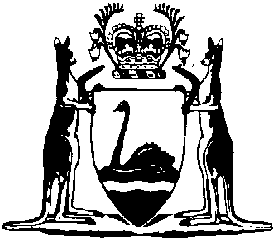 Workers’ Compensation and Injury Management Act 1981Workers’ Compensation and Injury Management Amendment Regulations (No. 3) 2023Western AustraliaWorkers’ Compensation and Injury Management Amendment Regulations (No. 3) 2023Contents1.	Citation	12.	Commencement	13.	Regulations amended	14.	Regulation 66A amended	2Workers’ Compensation and Injury Management Act 1981Workers’ Compensation and Injury Management Amendment Regulations (No. 3) 2023Made by the Governor in Executive Council.1.	Citation		These regulations are the Workers’ Compensation and Injury Management Amendment Regulations (No. 3) 2023.2.	Commencement		These regulations come into operation as follows —	(a)	regulations 1 and 2 — on the day on which these regulations are published on the WA legislation website;	(b)	the rest of the regulations — on the day after that day.3.	Regulations amended		These regulations amend the Workers’ Compensation and Injury Management Regulations 1982.4.	Regulation 66A amended		In regulation 66A delete the Table and insert:TableV. MOLAN, Clerk of the Executive CouncilColumn 1DiseaseColumn 2Qualifying periodMalignant mesothelioma15 yearsPrimary site cervical cancer10 yearsPrimary site lung cancer15 yearsPrimary site ovarian cancer10 yearsPrimary site pancreatic cancer10 yearsPrimary site penile cancer15 yearsPrimary site skin cancer15 yearsPrimary site thyroid cancer10 years